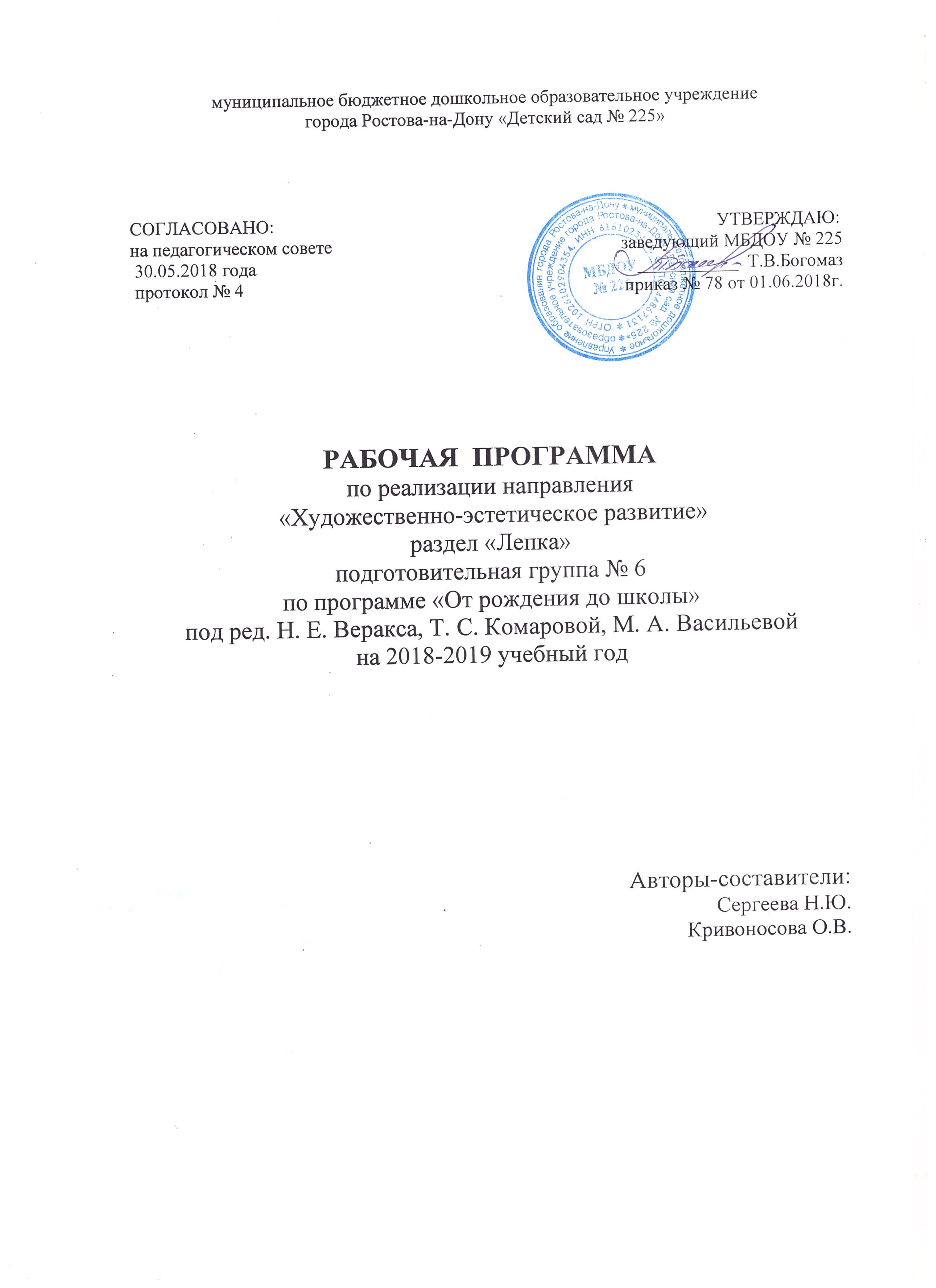 ПОЯСНИТЕЛЬНАЯ ЗАПИСКАРабочая программа базируется на общеобразовательной программе дошкольного образования "От рождения до школы" под. редакцией Н.Е. Веракса, Т.С.Комаровой, М.А.Васильевой по направлению лепка. ЦЕЛИ: Формирование эстетического отношения к предметам и явлениям окружающего мира, произведениям искусства, к художественно-творческой деятельности. Воспитание самостоятельности, умения активно и творчески применять ранее усвоенные способы изображения в аппликации, используя выразительные средства. Развитие коллективного творчества. Формирование умения замечать недостатки своих работ, исправлять их, добиваясь выразительности образа. ЗАДАЧИ: Развивать творчество детей. Формировать умение свободно использовать для создания образов предметов, объектов природы, сказочных персонажей разнообразные приемы, усвоенные ранее; Продолжать учить передавать форму основной части и других частей, их пропорции, позу, характерные особенности изображаемых объектов; обрабатывать поверхность формы движениями пальцев и стекой.Продолжать формировать умение передавать характерные движения человека и животных, создавать выразительные образы (птичка подняла крылышки, приготовилась лететь; козлик скачет, девочка танцует; дети делают гимнастику — коллективная композиция).Формировать умение создавать скульптурные группы из двух-трех фигур, развивать чувство композиции, умение передавать пропорции предметов, их соотношение по величине, выразительность поз, движений, деталей. Декоративная лепка Продолжать развивать навыки декоративной лепки; Учить использовать разные способы лепки (налеп, углубленный рельеф), применять стеку. Учить при лепке из глины расписывать пластину, создавать узор стекой; Создавать из глины, разноцветного пластилина предметные и сюжетные, индивидуальные и коллективные композиции. Принципы реализации рабочей программы по лепке основываются на основных принципах общеобразовательной программы «От рождения до школы» под редакцией Н.Е. Вераксы, Т.С.Комаровой, М.А.Васильевой: Принцип развивающего образования, целью которого является развитие ребенка; Принцип научной обоснованности и практической применимости (содержание Программы соответствует основным положениям возрастной психологии и дошкольной педагогики); Принцип культуросообразности, который обеспечивает учет национальных ценностей и традиций в образовании, образование рассматривается как процесс приобщения ребенка к основным компонентам человеческой культуры; Соответствие критериям полноты, необходимости и достаточности (позволяя решать поставленные цели и задачи при использовании разумного «минимума» материала); Принцип единства воспитательных, развивающих и обучающих целей и задач образования детей дошкольного возраста, в ходе реализации которых формируются ключевые качества в развитии дошкольников; Принцип интеграции образовательных областей в соответствии с возрастными возможностями и особенностями детей, спецификой и возможностями образовательных областей; Принцип комплексно-тематического построения образовательного процесса; Построение образовательного процесса на адекватных возрасту формах работы с детьми, где основной формой работы с дошкольниками и ведущим видом их деятельности является игра; Варьирование образовательного процесса в зависимости от региональных особенностей; Принцип преемственности между всеми возрастными дошкольными группами и между детским садом и начальной школой. ФОРМЫ РЕАЛИЗАЦИИ: Рабочая программа реализуется в форме организованной образовательной деятельности. Учебно-тренирующие занятия проходят 2 раза в месяц: на первом занятии показывают лишь незнакомые технические приемы; второе занятие включает в себя самостоятельное планирование своей работы детьми, выбор способа лепки. Возраст детей: с 6 до 7лет УСЛОВИЯ РЕАЛИЗАЦИИ РАБОЧЕЙ ПРОГРАММЫ: МАТЕРИАЛЬНО- ТЕХНИЧЕСКОЕ ОБЕСПЕЧЕНИЕ: В группе имеется телевизор, DVD-плеер, магнитная доска МЕТОДИЧЕСКОЕ ОБЕСПЕЧЕНИЕ: Методическая литература для педагога: Программа «ОТ РОЖДЕНИЯ ДО ШКОЛЫ» (под ред. Н. Е. Вераксы, Т. С. Комаровой, М. А. Васильевой), Мозаика-Синтез, Москва, 2014г. Изобразительная деятельность в детском саду. Подготовительная к школе группа. Т.С.Комарова – Москва, МОЗАИКА-СИНТЕЗ, 2014г. Наглядно-дидактические пособия: Серия «Мир в картинках»: Филимоновская народная игрушка, Каргополь- народная игрушка, Дымковская игрушка. Пособия для детей: Серия «Искусство – детям»: Волшебный пластилин, Дымковская игрушка, Филимоновская игрушка. ЭЛЕКТРОННЫЕ РЕСУРСЫ УЧЕБНО-ТЕМАТИЧЕСКИЙ ПЛАН ПРОГНОЗИРУЕМЫЕ РЕЗУЛЬТАТЫ: Формирование эстетического отношения к предметам и явлениям окружающего мира, произведениям искусства, к художественно-творческой деятельности. Воспитание самостоятельности, умения активно и творчески применять выразительные средства для передачи образа. Развитие коллективного творчества. Формирование умения замечать недостатки своих работ, исправлять их. Формирование навыков и приемов лепки. К концу года дети должны уметь: самостоятельно планировать свою работу, отбирать способы лепки; передавать форму, пропорции предметов, их характерные признаки; правильно изображать объемную форму предмета; вытягивать мелкие части из основного куска глины; передавать в лепке некоторые позы, положения, движения фигуры; соблюдать соотношение предметов в сюжете по величине, располагать их по смыслу; объединять несколько предметов на одной подставке в определенных смысловых соотношениях. ДИАГНОСТИКА РЕЗУЛЬТАТИВНОСТИ: Диагностика уровня овладения лепкой и развития творчества, критерии оценки уровня развития соответствует авторской методике Т.С. Комаровой по программе «ОТ РОЖДЕНИЯ ДО ШКОЛЫ» (под ред. Н. Е. Вераксы, Т. С. Комаровой, М. А. Васильевой)Дата Кол-во занятий Вид и темаВид и темаКол-во часовКол-во часовПримечаниеПримечаниеСентябрьСентябрьСентябрьСентябрьСентябрьСентябрьСентябрьСентябрь1Входная диагностика по программе «От рождения до школы»: «Фрукты» Входная диагностика по программе «От рождения до школы»: «Фрукты» 1 час1 час22«Корзина с грибами» «Корзина с грибами» 1 час1 часОктябрьОктябрьОктябрьОктябрьОктябрьОктябрьОктябрьОктябрь33«Грибы (овощи, фрукты) для игры в магазин» «Грибы (овощи, фрукты) для игры в магазин» 1 час1 час44«Девочка играет в мяч» «Девочка играет в мяч» 1 час1 час55«Петушок с семьей» (по рассказу К.Д.Ушинского (коллективная композиция) «Петушок с семьей» (по рассказу К.Д.Ушинского (коллективная композиция) 1 час1 часНоябрьНоябрьНоябрьНоябрьНоябрьНоябрьНоябрьНоябрь66Вариант «Дымковские барышни» Вариант «Дымковские барышни» 1 час1 час77«Девочка и мальчик пляшут» «Девочка и мальчик пляшут» 1 час1 часДекабрьДекабрьДекабрьДекабрьДекабрьДекабрьДекабрьДекабрь88«Птица» (по дымковской игрушке) «Птица» (по дымковской игрушке) 1 час1 час99«Дед Мороз» «Дед Мороз» 1 час1 часЯнварьЯнварьЯнварьЯнварьЯнварьЯнварьЯнварьЯнварь1010Коллективная «Звери в зоопарке» (по рассказам Е.Чарушина) Коллективная «Звери в зоопарке» (по рассказам Е.Чарушина) 1 час1 часФевральФевральФевральФевральФевральФевральФевральФевраль1111«Конек – Горбунок» «Конек – Горбунок» 1 час1 час1212«Пограничник с собакой» «Пограничник с собакой» 1 час1 часМартМартМартМартМартМартМартМарт1313Сценки из сказки «По щучьему велению» Сценки из сказки «По щучьему велению» 1 час1 часАпрельАпрельАпрельАпрельАпрельАпрельАпрельАпрель1414«Декоративная пластина» «Декоративная пластина» 1 час1 час1515"Встреча Ивана-царевича с лягушкой" "Встреча Ивана-царевича с лягушкой" 1 час1 часМайМайМайМайМайМайМайМай1616«Персонаж любимой сказки» «Персонаж любимой сказки» 1 час1 час1717«Доктор Айболит и его друзья» «Доктор Айболит и его друзья» 1 час1 часИТОГО:171717 часов17 часов